                          Obec Povina 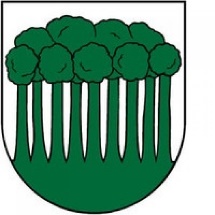                   Obecný úrad so sídlom Povina 155                                  023 33  PovinaObec Povina v súlade so Všeobecne záväzným nariadením obce č. 1/2016 o nakladaní s komunálnymi odpadmi a drobnými stavebnými odpadmi na území obce Povina, zavádza pre domácnosti nový systém nakladania s biologicky rozložiteľnými komunálnymi odpadmi. Ten bude spočívať v povinnosti svojpomocne zhodnocovať tento odpad formou domáceho kompostovania. K tomu budú jednotlivým domácnostiam bezplatne poskytnuté zo strany obce kvalitné plastové kompostéry a príslušné návody na jeho používanie.Nárok na plastový kompostér bude mať každá domácnosť, ktorej zástupca (vlastník objektu) podpíše s obcou Protokol o odovzdaní a prevzatí plastového kompostéra (ďalej len „protokol“) a bude plniť nim stanovené záväzky. V prípade záujmu o kompostér vyplňte dotazník, prípadne nahláste na Obecnom úrade emailom obecpovina@stonline.sk, janka.klobucnikova@obec-povina.sk, telefonicky 041/4211421, alebo osobne počas úradných hodín. Kompostéry budú poskytnuté domácnostiam, ktorých užívatelia majú trvalý pobyt v obci Povina a nemajú nedoplatky na miestnych daniach a poplatkoch. V domácom kompostovisku bude mať domácnosť povinnosť kompostovať všetky vhodné biologické odpady, ktoré vznikajú v domácnosti, v záhrade, popr. pri údržbe priľahlých pozemkov (všetky rastlinné zvyšky z prípravy jedál; pestovania ovocia, zeleniny, obilnín, kvetov a byliniek; z údržby súkromnej zelene a chovu hospodárskych zvierat).Ďalej zo zákona o odpadoch vyplýva, že každý obyvateľ ako pôvodca komunálneho odpadu je povinný pravidelne a v plnej miere sa zúčastňovať na zvolenom systéme nakladania s komunálnymi odpadmi.Okrem toho sa obyvateľom zakazuje nakladať s odpadmi v rozpore so zavedeným systémom, napr. spaľovať odpad, ukladať ho na verejné priestranstvo atď.Veríme, že Vám nie je ľahostajné životné prostredie, a preto sa aktívne zapojíte do domáceho kompostovania. Spoločnými silami sa tak pokúsime znížiť množstvo skládkovaných odpadov, znečistenie ovzdušia a nášho okolia, ale aj nákladov na odpadové hospodárstvo.                          Obec Povina                   Obecný úrad so sídlom Povina 155                                  023 33  Povina  Záujem o kompostér v obci PovinaObec Povina plánuje v tomto roku zaviesť systém domáceho kompostovania prostredníctvom záhradných kompostérov. Záhradný kompostér bude do Vašej domácnosti odovzdaný zdarma.Vybavenie domácností záhradnými kompostérmi sa uskutočňuje na základe nového zákona o odpadoch, podľa ktorého zelený odpad zo záhrad a kuchynský odpad (BIOODPAD) sa už viac nesmie nachádzať v komunálnom odpade.Predmetom výpožičky je nový plastový kompostér Top Thermo komp 1050 na biologicky rozložiteľný odpad o objeme 1050 litrov, počet 1 ks. Ku kompostéru sa prikladá montážny návod a brožúra ku kompostovaniu. Konečný užívateľ si vykoná na vlastné náklady jeho montáž podľa montážneho návodu.V prípade porušenia zmluvných podmienok je konečný užívateľ povinný kompostér vrátiť, resp. uhradiť plnú cenu, t. j. 126,00 eur s DPH (potrebné náležitosti sú uvedené v Zmluve o výpožičke kompostéra).Mena a priezvisko Adresa pobytu v Povine